Your recent request for information is replicated below, together with our response.I am looking for dates of calls relating to any vandalism (or other damage) to local government owned property, specifically road signage and or cameras onManse RoadEdinburghI appreciate that names of individuals cannot be supplied, however, if possible, would you further be able to supply the institution that the calls were made on behalf of (IE local council)?The dates I require are between 01/01/2023 and the date of this request.Following a search of Police Scotland’s incident recording system, STORM, from the 1st January 2023 to the 28th August 2023, I can confirm that two separate reports were received in which it was reported that a lamppost, which held CCTV cameras had been damaged. These reports were made by members of the public. All statistics are provisional and should be treated as management information. All data have been extracted from Police Scotland internal systems and are correct as at 29th August 2023.If you require any further assistance please contact us quoting the reference above.You can request a review of this response within the next 40 working days by email or by letter (Information Management - FOI, Police Scotland, Clyde Gateway, 2 French Street, Dalmarnock, G40 4EH).  Requests must include the reason for your dissatisfaction.If you remain dissatisfied following our review response, you can appeal to the Office of the Scottish Information Commissioner (OSIC) within 6 months - online, by email or by letter (OSIC, Kinburn Castle, Doubledykes Road, St Andrews, KY16 9DS).Following an OSIC appeal, you can appeal to the Court of Session on a point of law only. This response will be added to our Disclosure Log in seven days' time.Every effort has been taken to ensure our response is as accessible as possible. If you require this response to be provided in an alternative format, please let us know.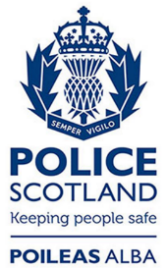 Freedom of Information ResponseOur reference:  FOI 23-2114Responded to:  14th September 2023